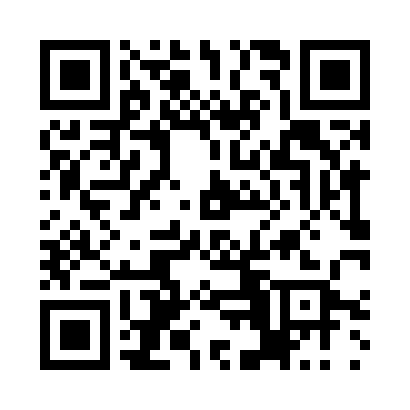 Prayer times for Klisura, BulgariaWed 1 May 2024 - Fri 31 May 2024High Latitude Method: Angle Based RulePrayer Calculation Method: Muslim World LeagueAsar Calculation Method: HanafiPrayer times provided by https://www.salahtimes.comDateDayFajrSunriseDhuhrAsrMaghribIsha1Wed4:316:221:256:228:2810:122Thu4:296:201:256:238:2910:133Fri4:276:191:246:248:3110:154Sat4:256:181:246:248:3210:175Sun4:236:161:246:258:3310:186Mon4:226:151:246:268:3410:207Tue4:206:141:246:268:3510:228Wed4:186:131:246:278:3610:239Thu4:166:111:246:288:3710:2510Fri4:146:101:246:288:3810:2711Sat4:126:091:246:298:3910:2912Sun4:116:081:246:308:4010:3013Mon4:096:071:246:308:4210:3214Tue4:076:061:246:318:4310:3315Wed4:056:051:246:318:4410:3516Thu4:046:041:246:328:4510:3717Fri4:026:031:246:338:4610:3818Sat4:006:021:246:338:4710:4019Sun3:596:011:246:348:4810:4220Mon3:576:001:246:348:4910:4321Tue3:565:591:246:358:5010:4522Wed3:545:581:246:358:5110:4623Thu3:535:581:246:368:5210:4824Fri3:515:571:246:378:5310:4925Sat3:505:561:256:378:5310:5126Sun3:495:551:256:388:5410:5227Mon3:475:551:256:388:5510:5428Tue3:465:541:256:398:5610:5529Wed3:455:541:256:398:5710:5730Thu3:445:531:256:408:5810:5831Fri3:435:531:256:408:5910:59